ГУ «Средняя общеобразовательная школа №18 г.Павлодара»  Классный час  на тему:  «МеніңОтаным-Қазақстан»      «Моя Родина-Казахстан» Классный руководитель 6 «б» класса   Асаинова А.К.Қазақстан – туған жерім, мақтанышым, 
Өзің жайлы қанша жырды жаттадым 
Ертеңдерге шақырады еріксіз, 
Әр күн күліп атқан таң тақым. 
Қазақстан – туған жерім, мақтанышым, 
Жемістерін ұсынады бақтарың, 
Одан сайын даңқы өтті әлемге, 
Байқоңырың, ең байлығын, ақ наның.Мой родной КазахстанПосмотри на эти просторы:Как богата наша земля!Возвышаются синие горы,Богатырскую силу тая.Посмотри на эти широты!На озера взгляни, посмотри!Полюбуйся на чистые водыГорной хрустальной реки.Степи красные маки украсятИ поля дадут урожай.Будь уверен природы богачеНе найдешь, ты, чем этот край.Я горжусь, что живу и расту здесь!Предоставят пусть тысячу стран.Я отвечу, что лучше нет Родины-Как красиво и гордо звучит КАЗАХСТАНКазахстан - это наша Родина. Родина - самое прекрасное на свете. У каждого человека есть своя Родина, он любит то место, где родился и живет без Родины и без народа человек не может жить.Обширна и прекрасна земля Казахстана. Здесь горы, реки, леса, озера. В Казахстане очень красивая природа. Она богата растительным и животным, миром, природными ресурсами. В Казахстане живут люди разных национальностей: русские, немцы, корейцы, татары, украинцы, и т.д.Коренные жители – казахи .Все национальности живут в мире, согласии и дружбе.Каждый народ имеет свою культуру, обычаи, национальные блюда, национальную одежду, традиции и праздники, свой язык. А государственным языкам является - казахский язык, а языком межнационального общения является - русский.В Казахстане живут представители 120 национальностей. Численность Казахстана составляет 16 млн. человек. Казахская пословица гласит: «Сила птицы - в крыльях, сила человека – в дружбе». Казахи – коренной народ Казахстана. Казахский народ отличается древней, самобытной культурой, верностью обычаям и традициям, музыкальностью, гостеприимством.  Родина – это земля, на которой родился и вырос человек. Как не бывает птицы без неба, горы, без вершины, так и не бывает человека без Родины. Для всех нас Казахстан – наша Родина, и нам нужно знать историю своей страны, помнить о ее корнях, так как любое дерево крепко своими корнями, как бы свободно не простирались его ветви. «Если талантлив народ - богата земля." 
"Гость на пороге - счастье в дом", 
"Когда желанный гость, овца двойню приносит!"
 Статья 34   Каждый обязан соблюдать Конституцию РК, уважать права, свободу, честь и достоинство других лиц.Статья 36   Защита РК является священным долгом и обязанностью каждого ее гражданина.Статья 38   Граждане РК обязаны сохранять природу и бережно относиться к природным богатствам.Тема: «МеніңОтаным-Қазақстан»      «Моя Родина-Казахстан»«Не спрашивай, что страна может сделать для вас,а спрашивайте, что вы можете сделать для страны».                                                                               Дж. Кеннеди.
Цель урока знаний: воспитание патриотизма и толерантности, формирование духовно-нравственного подрастающего поколения.Задачи урока: формировать духовно-нравственные качества обучающихся, казахстанский патриотизм;   развивать толерантность, умение общаться в условиях межэтнической и межкультурной коммуникации; расширять кругозор учащихся, углубить знания о достижениях и успехах современного Казахстана.Форма урока: урок-путешествие.Ход урока:Орг. момент;Приветствие-Дорогие ребята! Я рада видеть вас снова в нашем классе. Сегодня у нас праздник – День Знаний. С этого праздничного дня начинается каждый новый учебный год.  Мой родной КазахстанҚазақстан – туған жерім, мақтанышым, 
Өзің жайлы қанша жырды жаттадым 
Ертеңдерге шақырады еріксіз, 
Әр күн күліп атқан таң тақым. 
Қазақстан – туған жерім, мақтанышым, 
Жемістерін ұсынады бақтарың, 
Одан сайын даңқы өтті әлемге, 
Байқоңырың, ең байлығын, ақ наның.Посмотри на эти просторы:Как богата наша земля!Возвышаются синие горы,Богатырскую силу тая.Посмотри на эти широты!На озера взгляни, посмотри!Полюбуйся на чистые водыГорной хрустальной реки.Степи красные маки украсятИ поля дадут урожай.Будь уверен природы богачеНе найдешь, ты, чем этот край.Я горжусь, что живу и расту здесь!Предоставят пусть тысячу стран.Я отвечу, что лучше нет Родины-Как красиво и гордо звучит КАЗАХСТАНКазахстан - это наша Родина. Родина - самое прекрасное на свете. У каждого человека есть своя Родина, он любит то место, где родился и живет без Родины и без народа человек не может жить.Обширна и прекрасна земля Казахстана. Здесь горы, реки, леса, озера. В Казахстане очень красивая природа. Она богата растительным и животным, миром, природными ресурсами. В Казахстане живут люди разных национальностей: русские, немцы, корейцы, татары, украинцы, и т.д.Коренные жители – казахи .Все национальности живут в мире, согласии и дружбе.Каждый народ имеет свою культуру, обычаи, национальные блюда, национальную одежду, традиции и праздники, свой язык. А государственным языкам является - казахский язык, а языком межнационального общения является - русский.Игра «Ассоциация»(Казахстан)-Отправляемся в путешествие по станциям.Первая станция «Родной край»-Расскажите о своей Родине, о нашем Президенте Н. А. Назарбаеве, о главном городе Республики.Столица Казахстана - Астана. Этот прекрасный город расположен в центральной части Казахстана на берегу реки Ишим. С момента приобретения статуса столицы внешне город сильно изменился. Архитекторы и строители, работающие в столице, создают уникальные здания, архитектурные ансамбли, которые прекрасно гармонируют с современным дизайном города. Астана стала одним из крупнейших деловых центров. Все правительственные организации, дипломатические представительства    44 стран  и  113 совместных и иностранных предприятий расположены здесь.- Башня «Байтерек» («Тополь») стала символом и визитной карточкой столицы. Высота сооружения составляет 105 метров. На отметке 97 метров расположена смотровая площадка, с которой открывается живописная панорама современного города. Число 97 неслучайно, оно символизирует год переноса столицы из Алматы в Астану. В здании Байтерека находятся художественная галерея, огромный аквариум и ресторан.Астана не только знаменита Байтереком, но и в ней много разных достопримечательностей. Одна из них – это дворец президента РК Н.А.Назарбаева «Ак Орда» Астана является важным промышленным и культурным центром. В городе есть 
Театр оперы и балета, драматический театр, множество музеев  .Развлекательный центр «Думан», в котором расположен океанариум, трёхмерны кинотеатр, театр, игровые автоматы, кафе, крытый аквапаркЕщё одним объектом, достойным внимания является этнографический парк «Карта 
Казахстана – Атамекен», представляющий собой музей под открытым небом.   Площадь занимаемой парком территории составляет 1,7 га, на которой представлены 
все города и исторические памятники Казахстана.На наших глазах столица превращается в один из красивейших городов республики. 
В 1999 году по решению ЮНЕСКО, Астана была удостоена звания «Город Мира».Экспо-2017 Астана — планируемая специализированная международная выставка, признанная Бюро международных выставок (МБВ), которая состоится в казахстанском городе Астана, в 2017 году. Тема выставки «Энергия будущего»[3]. Экспо-2017 ожидает участия более 100 стран и международных организаций, и 2-3 миллиона посетителей.На всемирной специализированной выставке 2017 года странами-участницами будут продемонстрированы достижения и перспективы в сфере использования возобновляемых источников энергии и такие их преимущества, как экологическая чистота, низкая стоимость эксплуатации и безвредность для окружающей среды. Для Казахстана «ЭКСПО-2017» станет знаковым событием.  Международная специализированная выставка "Экспо" - крупнейшая международная выставка, на которой демонстрируются новейшие научно-технические достижения, перспективы развития, а также история, традиции и культура стран всего мира. Результатом проведения всемирных выставок является расширение международных, экономических, политических, культурных и научных связей. Всемирные выставки проводятся один раз в пять лет, а промежутки между ними заполняют специализированные выставки.Следующая станция «Национальная гордость»Викторина.1.Кто является автором Государственного Флага ? (Шакен Ниябеков) 2.Что символизирует голубой цвет Флага? (неделимость государства и единство народа, уверенность и чистоту помыслов) 
3.Что символизирует солнце на Флаге? (символ жизни, богатства государства и материального благополучия граждан) 
4.Что символизирует орел на Флаге? (Государственную власть, символ свободы и независимости) 
5. Как называется национальный казахский орнамент на Флаге изображенный параллельно древку? («Қошқармүйіз») 
6.Продолжите следующее выражение-«Уважение к Флагу- это уважение...(к государству, его народу и его истории) 7.Вексилология- это...?( Наука о флагах) 8.Назовите авторов Герба РК? ( архитекторы Жандарбек  Малибеков,  Шота  Уалиханов) 
9.Что символизирует на Гербе шанырак?  (семейное благополучие и верность народа традициям, спокойствие, мир ) 10.Что символизируют мифические на Гербе кони – тулпары? (истоки кочевой цивилизации, символ надежной защиты страны, дружелюбие) 
11.Что символизируют золотые крылья тулпаров и звенья их рогов ? ( крылья в виде золотых колосьев пшеницы символизируют труд и достаток, а семь звеньев на рогах призывают к сохранению памяти о семи поколениях предков) 
12. Что символизирует на Гербе пятиконечная звезда? (открытость РК для сотрудничества всем континентам) 
13.Основная идея Герба? ( Республика Казахстан- наша Родина и общий дом) 14.Геральдика- это...? ( наука о гербах) 15.Кто является автором музыки к Гимну РК ? (ШамшыКалдаяков) 
16. Назовите авторов текста Гимна РК ? (ЖумекенНажимеденов, Нурсултан Назарбаев ) 17.Что символизирует музыка Гимна ? (беззаветную любовь казахстанцев к своей Родине, истории казахского народа,его мечты) 
18.. Как переводится с греческого слово «гимн» ?( торжественная песнь) Третья станция «Дружба»Ассамблея народа Казахстана – уникальный институт по гармонизации межэтнических отношений в Республике Казахстан. В 2015 году Ассамблея народа Казахстана отмечает 20-летний юбилей. Уникальность этого казахстанского института признана во всем мире, а его опыт по проведению политики, направленной на укрепление межэтнического и межконфессионального согласия, перенимают страны ближнего и дальнего зарубежья. Идея создания Ассамблеи народов Казахстана была выдвинута Президентом Н.Назарбаевым на I этническом форуме страны в1992 году, посвященном годовщине Независимости страны. В своем выступлении Глава государства подчеркнул: «Не одно поколение казахстанцев создавало наше главное достояние – дружбу народов. Многое переосмысливая заново, казахстанцы не вправе растрачивать это богатство, забывать добрые традиции.  Они сформировались не в последнее десятилетие и не коммунистическими директивами. Надо повседневно слышать голос каждого народа, любой национальности. Именно поэтому необходимо перевести форум на постоянную основу, создать новый общественный институт».   И вот 1 марта 1995 года Указом Президента РК на общественно-политической арене нашей страны появился новый институт – Ассамблея народов Казахстана.  К идее ее создания вначале некоторые отнеслись скептически, но благодаря настойчивости и искреннему желанию Н.Назарбаева сохранить главное достояние казахстанцев – дружбу народов, сегодня организация стала мощной силой, объединяющей 470 национально-культурных центров.                                                     В Казахстане живут представители 120 национальностей. Численность Казахстана составляет 16 млн. человек. Казахская пословица гласит: «Сила птицы - в крыльях, сила человека – в дружбе». Казахи – коренной народ Казахстана. Казахский народ отличается древней, самобытной культурой, верностью обычаям и традициям, музыкальностью, гостеприимством.  Родина – это земля, на которой родился и вырос человек. Как не бывает птицы без неба, горы, без вершины, так и не бывает человека без Родины. Для всех нас Казахстан – наша Родина, и нам нужно знать историю своей страны, помнить о ее корнях, так как любое дерево крепко своими корнями, как бы свободно не простирались его ветви. 
 Логотип Ассамблеи народа Казахстана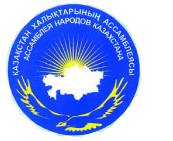 Пословицы о дружбе."Если талантлив народ - богата земля." 
У казахов есть такие пословицы: 
"Гость на пороге - счастье в дом", 
"Когда желанный гость, овца двойню приносит!"Притча    Отец и сыновьяОтец учил своих сыновей, чтобы они жили в согласии и всегда друг другу помогали и друг друга выручали. Но не слушались его сыновья -вечно ссорились. Велел тогда отец сыновьям принести веник и говорит:
-  Сломайте его!
Сколько ни бились сыновья, не смогли сломать. Тогда отец развязал веник и велел сломать по одному пруту. Легко переломали сыновья прутья веника поодиночке. Отец и говорит:
- Так и вы, если в согласии жить будете, никто вас не одолеет; а если будете ссориться и всё поодиночке делать, - вас любой победить и обидеть сможет.В нашей Республике, на этой доброй, щедрой земле, уже целое столетие  дружно живут и трудятся люди многих национальностей: русские, казахи, украинцы, немцы, белорусы, татары и многие другие. Здесь всегда царит мир и взаимопонимание, дружба между народами, от которых зависит наше с вами будущее – будущее Казахстана. Наш класс тоже многонациональный.Четвертая станция «Основной Закон страны» 
1. Как называется основной закон нашего государства? (Конституция). 
2. Когда была принята Конституция нашего государства? (30 августа 1995 года)-В этом году наша страна отмечает 20-летие Конституции РК.
3. Вы, как граждане Казахстана, какие имеете права и обязанности? (основное право — учиться в школе, получать образование и становиться достойными гражданами своей Родины) -Родился новый человек. И с первой же минуты появления на свет его жизнь, здоровье . мирный сон и радости охраняет Великий Закон нашего государства- Конституция.В светлое сентябрьское утро подросший гражданин с букетом цветов и ранцем идет в школу, чтобы воспользоваться своим правом на образование.                                 Учитель: Оно обеспечивается государством бесплатным обучением, бесплатными учебниками, светлой просторной школой, спортивными залами и лабораториями, библиотеками и наглядными пособиями. Звучит первый звонок. Он  призывает не только сесть за парту, он напоминает об обязанности, которая возлагается на юного гражданина Конституцией. Первая очень серьезная обязанность- прилежно учиться. Получить среднее образование. Гражданин обязан стать образованным, много знающим человеком. Представители всех народностей и наций, живущие на казахской земле, являются равноправными гражданами РК. Все люди, живущие в Казахстане,- это граждане РК, наши соотечественники. Все граждане Казахстана имеют равные права Игра «Я имею право!»-Я имею право на…(на заботу со стороны взрослых, на работу, выбор профессии ,на жизнь, на личную свободу, отдых, на охрану здоровья)В Конституции записаны не только права, но и обязанности:Статья 34   Каждый обязан соблюдать Конституцию РК, уважать права, свободу, честь и достоинство других лиц.Статья 36   Защита РК является священным долгом и обязанностью каждого ее гражданина.Статья 38   Граждане РК обязаны сохранять природу и бережно относиться к природным богатствам.Игра – физминутка «Знаешь ли ты школьные правила». 
Ребята, если вы согласны с данным правилом, то поднимите руку вверх, а если не согласны – топайте ногами. 

1.Если хочешь ответить на вопрос учителя, подними руку. 
2.Входящего в класс взрослого приветствуй стоя. 
3.Если хочешь ответить на вопрос взрослого, крикни с места. 
4.Входящему в класс можно крикнуть: « Привет» 
5.В перемену можно отдохнуть, поэтому можно бегать по коридору сломя голову. 
6.Если очень нужно что-то спросить, можно перебить разговор взрослых. 
7.Бегать и шумно играть можно только на спортивной площадке. 
8.Помогать друг другу нужно всегда и всюду: «Один за всех, и все за одного». 
9.Не надо ябедничать. 
10.В школе каждый отвечает за себя, поэтому помогать друг другу не нужно. Пятая станция «Немного истории»-В этом году наша страна отмечает еще одну юбилейную дату «550-летие Казахскому ханству»Казахское ханство образовалось в 15 веке. И первым её ханом был Абылай-хан.Ханство состояло из трех жузов. Повелителем ханства являлся великий хан.Важнейшие вопросы решались на созывавшихся курултаях, в которых участвовали самые знатные и уважаемые люди.«Керей и Жанибек в 1465 году создали первое ханство, и государственность казахов ведет историю с тех времен. Возможно, оно не было государством в современном понимании этого термина, в нынешних границах, с такой известностью и авторитетом во всем мире. Но это можно сказать и про все другие государства той эпохи. Важно, что тогда была заложена основа, и мы – продолжатели великих дел наших предков. Сегодня наша страна сохраняет традиции многовековой дружбы и мирного соседства со всеми ближними государствами. Эти отношения нам следует всегда беречь», – подчеркнул Нурсултан Назарбаев.-Наше путешествие закончилось. Мне очень хочется верить, что вы многое поняли и усвоили. Каждый человек, живущий на планете, испытывает чувство гордости за свою Родину, свой народ и страну, свою землю и историю. И нам сегодня стоит помнить о прошлом, знать настоящее, чтобы построить светлое будущее.-Ребята, я раздам вам осенние листочки, на которых вы должны написать пожелания себе на будущий учебный год. Прикрепите эти листочки на дерево желаний.Мой Казахстан любимый,Где родился, где я учусь!Ты – небо! Ты – земля!Ты – солнце! Ты – звезда!Ты – Родина моя!
ВОПРОСЫ ДЛЯ БЛИЦ-ТУРНИРА1. Государственные символы Республики Казахстан (Флаг, герб, гимн) 
2. Национальная валюта (Тенге) 
3. Имя сакской царицы (Томирис) 
4. Древний родовой знак казахов (Тамга) 
5. Древний праздник кочевников (Наурыз) 
6. Гора, у подножия которой представители трех жузов решили дать отпор джунгарам (Ордабасы) 
7. Три великих бия Казахстана (Толе, Айтеке, Казыбек) 
8. Автор «Слов назидания» или «Книги слов» (Абай) 
9. Состязание акынов (Айтыс) 
10. Наука, в которой прославился Аль-Фараби (Математика) 
11.Символ Наурыза (Тюльпан) 
12. Народный певец-импровизатор (Акын) 
13. Город, в котором находится Мавзолей Ахмеда Яссави (Туркестан) 
14. Автор эпопеи «Путь Абая» (М.Ауэзов) 
15. Первый летчик-космонавт Республики Казахстан (Т.Аубакиров) 
16. Герой юмористических рассказов и анекдотов казахского фольклора (Алдар Косе) 
17. Национальное жилище казахов (Юрта) 
18. Автор свода законов «Жеты Жаргы» (Тауке-хан) 
19. Основатели Казахского ханства (Жанибек, Керей) 
20. Последний хан Казахского ханства (Кенесары Касымов) 
21. Поэты XV-XVIII веков (Жырау) 
22. Священная книга мусульман (Коран) 
23. Вождь гуннов, легендарный военачальник (Аттила) 
24. Первый президент Академии наук РК (К.Сатпаев) 
25. Знаменитые батыры (Богенбай, Кабанбай, Наурызбай) 
26. Национальный напиток (Кумыс) 
27. Первый казахстанский художественный фильм, вышедший на экраны в 
1938 году («Амангельды») 
28. Казахский героический эпос (Алпамыс, Кобланды) 
29. Первый Президент Республики Казахстан (Н.Назарбаев) 
30. Национальные спортивные игры (Байга, кокпар) 
31. День Конституции Республики Казахстан (30 августа) 
32. Вереница верблюдов (Караван) 
33. Правитель города Отрар (Каир-хан) 
34. Национальный головной убор невесты (Саукеле) 
35. День Республики Казахстан (25 октября) 
36. Создатель кобыза, сказитель, композитор (Коркут) 
37. Первый казахский историк, автор книги «Тарих-и-Рашиди» (Дулати) 
38. Праздник единства народов Казахстана (1 Мая) 
39. Ученый-просветитель XIX в., этнограф, историк, автор работ «О 
мусульманстве в степи», «Очерки Джунгарии» и др. (Ш.Валиханов) 
40. Поэт-бунтарь, соратник Исатая Тайманова (Махамбет Утемисов) 
41. Самый знаменитый айтыс двух акынов XIX в. (Биржан и Сара) 
42. Автор популярного кюя «Сары-Арка», музыкального символа 
Казахских степей (Курмангазы) 
43. Хозяин легендарного Кулагера (Ахан-сере)44. Автор древнейшего литературного памятника «Диван-и-Хикмет» - 
«Книга премудростей» (Ахмед Яссави) 
45. Средневековый ученый, родившийся в г.Баласагуне (Юсуф Баласагуни) 
46. Монеты XI века, чеканившиеся в Казахстане (Дирхемы) 
47. Первый пропагандист творчества А.С.Пушкина (Абай) 
48. Высшее должностное лицо в Республике Казахстан (Президент) 
49. Казахская Баба-Яга (Жалмауз-кемпир) 
50. Хозяин знаменитой лошади по имени Тайбурыл (Кобланды батыр) 
60. Какова общая протяженность границ республики Казахстан (12187 км) 
61. С какими государствами граничит Казахстан (Российская Федерация, 
Республики Узбекистан, Кыргызстан, Туркменистан, Китай) 
62. Самая высокая гора Казахстана (Хан-Тенгри, 6995 м) 
63. Самая длинная река Казахстана (Иртыш, 4248 км) 
64. Как будет по-казахски «герб» (Елтанба) 
65. Что символизирует шанырак (Шанырак – сердце герба. Это очаг, семья) 
66. Северный, Восточный, Центральный Казахстан, территория, где 
расселялись представители одного из жузов, какого (Среднего жуза) 
67. Первый казахский певец, получивший звание народного артиста (Амре Кашаубаев) 
68. Назовите имя предводителя восстания 1837-1847 гг. в Казахстане (К.Касымов) 
69. Казахская народная сказка, которая дает представление о подземном 
«среднем» и «высшем» мирах (Ер-Тостик) 
70. Казахский поэт-просветитель, открывший первое женское училище в Казахстане (И.Алтынсарин) 
71. Автор замечательного произведения «Аз и Я» (О.Сулейменов) 
72. Когда была основана крепость Верный (1854 г.) 
73. История города Алматы (Семиречье, Верный, Алма-Ата, Алматы) 
74. Когда Алматы стал миллионным городом (19 декабря 1981 г.) 
75. Где был найден Золотой человек (Иссыкский курган) 
76. Имя Золотого воина (Сулей) 
77. Город-центр по изучению космоса (Байконур) 
78. Самое высокое здание в г.Алматы (Отель «Анкара») 
79. Казахские народные инструменты (Домбра, сыбызгы, кобыз) 
80. Казахский воин-герой (Батыр) 
81. Моря на территории Казахстана (Каспийское, Аральское) 
82. Какие «разноцветные» реки Казахстана вам известны (Аксу – белая 
вода, Карасу – черная вода, Коксу – синяя вода, Сарысу – желтая вода) 
83. Казахские правители – современники Петра I (ХаныТауке,Каип, Абулхаир)    
84. Река, на которой были найдены памятники древнетюркской письменности (Орхон) 
85. Хан, установивший дипломатические отношения с Россией (Тауке) 
86. Город в Казахстане, в XI чеканивший собственную монету (Исфиджаб) 
87. Город, в котором в 1789 г. была открыта Азиатская школа (Омск) 
88. Город, который монголы осаждали в течение полугода (Отрар) 
89. Предатель, открывший врагам ворота г.Отрара (Караджа) 
90. Эмир, по приказу которого был возведен мавзолей поэта и мыслителя 
Ходжи Ахмеда Яссави (Тимур) Личный кабинет Сбербанк Онлайн - это удобное управление банковскими счетами дистанционно, с любой точки мира где есть интернет.